السيرة العلميـــــــــــــــةالاسم الرباعي واللقب باللغة العربية :  نسرين هادي رشيد حمودي الكرخيالاسم الرباعي باللغة الانكليزيةNsreen Hadi Rshed karkhi تاريخ الميلاد  :  11-8-1980 الجنس:   أنثىالحالة الاجتماعية :  متزوجةعدد الأبناء :  1الديانة : مسلمةالوظيفة : تدريسيةالشهادة : دكتوراهالدرجة العلمية : أستاذ مساعدالتخصص العام:  جغرافية بشرية                         التخصص الدقيق:  بيئة وتلوثعنوان العمل : جامعة ديالى – كلية التربية للعلوم الإنسانية – قسم  الجغرافيةالهاتف النقال : 07715806112     البريد الالكتروني : nsreen.hadi80@gmail.com      أولاً : المؤهلات العلمية : اجيد العمل على برنامج الحزمة الإحصائية  spssبرنامج .Arc map10.3 ثانياً :  التدرج الوظيفي :   ثالثاً : التدريس الجامعي (أماكن العمل) : رابعاً : المهام والمناصب الادارية التي تولاها في الكلية والجامعة:خامساً : عضوية منظمات المجتمع المدني:سادساً : المقررات الدراسية التي قام التدريسي بتدريسها في الدراسة الأوليّة: سابعاً : المقررات الدراسية التي قام التدريسي بتدريسها في الدراسات العليا: ثامناً : ( الاطاريح ، الرسائل ) التي أشرف عليها التدريسي: جتاسعاً: الاشتراك في مناقشات الرسائل والأطاريح الجامعية: عاشراً: التقويم العلمي للرسائل والأطاريح الجامعية: حادي عشر: التقويم العلمي للبحوث الأكاديمية: ثاني عشر: التقويم العلمي للبحوث الأكاديمية المقدمة للترقيات العلمية: ثالث عشر : المؤتمرات والندوات العلمية التي شارك فيها التدريسي: رابع عشر: عنوانات البحوث في مجال التخصص: خامس عشر: المشاركة في التعليم المستمر:سادس عشر : رئاسة وعضوية اللجان الإدارية في الجامعة والكلية :سابع عشر: كتب الشكر ، الجوائز و شهادات التقدير :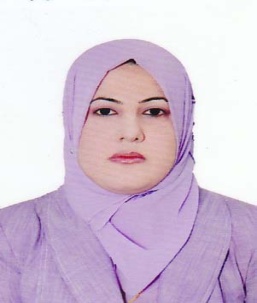 الدرجة العلميةالجهة المانحةالجهة المانحةتاريخ الحصول عليهاالدرجة العلميةالجامعةالكليةتاريخ الحصول عليهاالبكالوريوسديالىالتربية27-9-2003الماجستيرديالىالتربية الاصمعي28-11-2010عنوان الرسالةالتحليل المكاني للتلوث المياه جدول سارية (خريسان) في محافظة ديالىالتحليل المكاني للتلوث المياه جدول سارية (خريسان) في محافظة ديالىالتحليل المكاني للتلوث المياه جدول سارية (خريسان) في محافظة ديالىالدكتوراهديالىالتربية للعلوم الانسانية29-11-2015عنوان الأطروحةالتلوث الضوضائي و تأثيره على المؤسسات الصحية والتعليمية في مدينة بعقوبةالتلوث الضوضائي و تأثيره على المؤسسات الصحية والتعليمية في مدينة بعقوبةالتلوث الضوضائي و تأثيره على المؤسسات الصحية والتعليمية في مدينة بعقوبةالوظيفةالجهةالمدة من – الىالأمر الجامعي بالترقيةمدرس مساعدجامعة ديالى –كلية التربية الاصمعي2011-20169090في 19-6-2011مدرسجامعة ديالى-كلية التربية للعلوم الانسانية2016-20192049في9-2-2016أستاذ مساعدجامعة ديالى-كلية التربية للعلوم الانسانية2019-202121532في9-12-2019أستاذتالكلية الجامعةالمدة من - الى1كلية التربية للعلوم الانسانيةديالى2003-2021تالمنصب/التكليفالمدة من - الىمديرة مكتب العميد2006-2008مقررة الدراسة الصباحية في قسم الجغرافية2012-2013تاسم المنظمةالصفةتاريخ الانتساب1تاسم المادةالجامعة - الكلية - القسمالمرحلةالسنة الدراسيةجغرافية البيئة والتلوثديالى-التربية للعلوم الانسانية-قسم الجغرافيةالرابعة2013-2021الإحصاء الجغرافيديالى-التربية للعلوم الانسانية- قسم الجغرافيةالثالثة2003-2021جغرافية العراقديالى-التربية للعلوم الانسانية-قسم التاريخالثالثة2011-2013الجغرافية الزراعيةديالى-التربية للعلوم الانسانية- قسم الجغرافيةالثالثة2014-2015تاسم المادةالقسمالمرحلةالسنة الدراسيةدراسات بيئية محليةجغرافيةماجستير2021دراسات بيئية محليةجغرافيةماجستير2022تعنوان الأطروحة أو الرسالة رسالة/ أطروحةالقسمتاريخ الانجازالمخلفات البلاستيكية الناجمة عن جامعة ديالى وامكان اعادة تدويرهارسالة ماجستيرالجغرافية7-6-2021التباين المكاني للتلوث الضوضائي لمحطة القدس الحراريةرسالة ماجستيرالجغرافية3-10-2022تعنوان الأطروحة أو الرسالةالصفةرسالة / أطروحةالجامعة - الكلية - القسمتاريخ المناقشةتدتدوير الفضلات الغذائية لمدينة بعقوبة واستخدامها في التنمية الزراعيةعضورسالةجامعة ديالى-التربية للعلوم الانسانية20-5-2018اتفاقية التنوع البايلولوجي ودورها في تعزيز الأنظمة البيئية في العراقعضورسالةجامعة ديالى-التربية للعلوم الانسانية4-3-2021المخلفات البلاستيكية الناجمة عن جامعة ديالى وامكان اعادة تدويرهاعضو ومشرفاًرسالةجامعة ديالى-التربية للعلوم الانسانية12-8-2021التلوث الضوضائي في مدينة الهنديةعضورسالةجامعة كربلاء-التربية للعلوم الانسانية3-10-2021تلوث الهواء الناجم عن عوادم المولدات الاهلية في مدينة الخالصعضورسالةجامعة ديالى-التربية للعلوم الانسانية23-9-2021تباين مناسيب نهر ديالى وانعكاساته على البيئة المشيدة في وادي النهر بين مؤخر سد حمرين وبعقوبةعضورسالةجامعة ديالى-التربية للعلوم الانسانية19-10-2021التحليل المكاني لمعامل الغاز في محافظة ديالىعضورسالةجامعة ديالى-التربية للعلوم الانسانية18-10-2022اعداد اطلس تعليمي للمرحلة المتوسطة في العراقعضورسالةجامعة ديالى-التربية للعلوم الانسانية3-11-2021تعنوان الرسالة/الأطروحة الدراسةالجامعة - الكلية - القسمالتاريختعنوان البحثالجهة(اسم المجلة/الدورية) التاريخأثر الرياح في تباين نسب تلوث الهواء في مدينة بعقوبةمجلة ديالى للبحوث الانسانية199في 2-5-2019دراسة مقارنة تكرار الظواهر الغبارية لمحافظتين(ديالى،كربلاء)وعلاقتها بسرعة الرياح للمدة(2000-2017)مجلة ديالى للبحوث الإنسانية280في 1-7-2019التباين المكاني والزماني لامراض الأطفال بحسب(الوحدات الإدارية والفئة العمرية والجنس)مجلة ديالى للبحوث الإنسانية64في 20-2-2020اتفاقية التنوع البيولوجي ودورها في تعزيز الأنظمة البيئية في العراقمجلة ديالى للبحوث الإنسانية492في11-11-2020تقييم بعض الخصائص الطبيعية لمياه نهر دجلة في مدينة بغدادمجلة ديالى للبحوث الإنسانية579 في 20-12-2020التباين المكاني لمشاريع محطات الارو لانتاج المياه الصافية المعبئة صناعياً في مدينة بعقوبةمجلة ديالى للبحوث الإنسانية204في 6-5-2021اتنواع غازات عوادم المولدات الاهلية في مدينة الخالص وتأثيراتهات الصحيةمجلة ديالى للبحوث الإنسانية324 في 28-6-2021اثر تباين مناسيب نهر ديالى على البيئة المشيدة في وادي النهر بين مؤخر سد حمرين وبعقوبةمجلة ديالى للبحوث الإنسانية379في 28-7-2021المشاكل الضوضائية لاستعملات الأرض في مدينة الفلوجةمجلة جامعة الانبار للعلوم الانسانية290 في 20-9-2021تالترقية من - الىعدد البحوثالجامعة - الكلية  الكتاب المرسلة فيهاالكتاب المرسلة فيهاتالترقية من - الىعدد البحوثالجامعة - الكلية  رقمهتاريخهتالعنوانالتاريخمكان انعقادهانوع المشاركةالمؤتمر العلمي التاسع ليوم المياه العالميفي 29/3/2018رئاسة جامعة ديالى الملحق الثقافيحضور  ومشاركة في بحثالمؤتمرالعلمي الرابع لكلية التربية للعلوم الانسانيةرئاسة جامعة ديالى الملحق الثقافيحضورمؤتمر كلية اداب البصرة2012جامعة البصرة كلية الادابمشاركة في بحثمؤتمر كلية اداب البصرة2013جامعة البصرة كلية الادابمشاركة في بحثتعنوان البحثمحل النشرالمجلد/ العددتاريخ النشر13التحليل المكاني لتلوث مياه جدول سارية(خريسان) في محافظة ديالىمجلة ديالى للعلوم الانسانيةالعدد 512011البصرة دراسة جيو تاريخيةمجلة اداب البصرةمجلد 2 العدد 632012التوزيع المكاني للتلوث الاشعاعي في العراقمجلة ديالى للعلوم الانسانيةالعدد 572013الاثار البيئية الناجمة عن التلوث الضوضائي في مدينة بعقوبة للعام 2012 بأستخدام نظم المعلومات الجغرافية 2014 GISمجلة اداب البصرةالعدد 672013تحديد المستوى الضوضائي الانسب لانشاء موقع يقدم الخدمة الصحية في مدينة بعقوبة لشتاء عام بأستخدام نظم المعلومات الجغرافية 2014 GIS مجلة الاستاذملحق العدد 2142015التحليل المكاني لضوضاء المولدات الكهربائية في مدينة بعقوبةمجلة ديالى للعلوم الانسانيةالعدد 722016التحليل المكاني لضجيج كافتريات مجمع جامعة ديالى بأستخدام نظم المعلومات الجغرافية 2014 GISمجلة ديالى للعلوم الانسانيةالعدد 772018التنبؤ الضوضائي(المكاني) لمستويات ضوضاء المولدات الاهلية في ناحية المنصورية لشتاء عام 2015 في شهر كانون الاول وصيف 2016 في شهر مايسمجلة الاستاذ للعلوم الاجتماعيةمجلد 2 العدد 2272018التباين المكاني لنسبة الاشغال للمدارس(الثانوي)واثرها على مستويات التعليم في مركز مدينة بعقوبةمجلة كلية التربية الاساسية-المستنصريةمجلد 24 العدد 1022018تلوث مياه جدول سارية عند قنطرة بهرز وفق معيار صيانة الانهار العراقيالمؤتمر العلمي التخصصي التاسع ليوم المياهعدد خاص بالمؤتمر2018تقدير حجم كمية القوارير البلاستيكية المستهلكة عن امتحانات كلية التربية للعلوم الانسانية- جامعة ديالى للعام الدراسي 2015-2016مجلة مداد اداب- الجامعة العراقيةالعدد 192020تقدير كمية المخلفات الورقية الناجمة عن امتحانات كلية التربية للعلوم الانسانية- جامعة ديالى مجلة مداد اداب- الجامعة العراقيةالعدد222021االمخلفات البلاستيكية المستهلكة من قبل وحدات مخازن كليات جامعة ديالى للعام الدراسي 2018-2019مجلة ديالى للعلوم الانسانيةقبول نشر بالعدد 95تعنوان المحاضرة/الندوة/ورشة العملمكان انعقادهانوع المشاركةالأمر الاداري بالمشاركةالأمر الاداري بالمشاركةالأمر الاداري بالمشاركةتعنوان المحاضرة/الندوة/ورشة العملمكان انعقادهانوع المشاركةجهة الإصداررقمهتاريخهالبيئة النظيفة والطاقة المستدامة والمتجددة واستخدامها في العراققاعة مركز التعليم المستمرمحاضرجامعة ديالى-مركز التعليم المستمر70068-5-2018توزيع ابراج الاتصالات والانترنيت وتأثيرها على البيئة والحلول المقترحة لدمج واعادة توزيع الابراجقاعة المعهد العالي للاتصالات والبريد في وزارة الاتصالاتمحاضرالمعهد العالي للاتصالات والبريد في وزارة الاتصالات20-12-2017تعنوان اللجنةالموقع أمر جامعي/ إداري رقمهتاريخهجهة الاصدارلجنة استلالعضواًامر اداري 173س 5-3-2018كلية التربية للعلوم الانسانيةلجنة تصنيف الويبوماتركسعضواامر اداري569120-6-2021كلية التربية للعلوم الانسانيةتالجهة المانحةكتاب شكر/شهادةرقم الكتابتاريخهالأسباب الموجبةوزير التعليم العاليكتاب شكرالعدد م و 2/432 1-3-2021رئيس الجامعةكتاب شكرالعدد ش.د.م/5755 2-5-2021عميد كلية التربية للعلوم الانسانية- جامعة كربلاءكتاب شكرالعدد ع/6/11933-10-2021حضور عضو مناقشة طالبة ماجستيروزير الاتصالاتشهادة شكر وتقدير20-12-2017محاضر في ورشة العمل بمعهد الاتصالات العالي التابع لوزارة الاتصالات حول ابراج الاتصالاتعميد كلية اداب البصرة-جامعة البصرةكتاب شكرالعدد 25810-4-2012مشاركة في مؤتمرعميد كلية اداب البصرة-جامعة البصرةكتاب شكرالعدد 891-2-2012مشاركة في مؤتمرعميد كلية التربية للعلوم الانسانية – جامعة ديالىكتاب شكر وتقديرالعدد 497527-3-2018مشاركة في مؤتمررئيس جامعة ديالىكتاب شكر وتقديرالعدد ش.د/161028-1-2018عضو لجنة امتحانيةعميد كلية التربية للعلوم الانسانية – جامعة ديالىكتاب شكر وتقديرالعدد 185824-1-2018مشرفة مختبرعميد كلية التربية للعلوم الانسانية – جامعة ديالىكتاب شكر وتقديرالعدد 54575-4-2018عضو في لجنة مؤتمر يوم المياه العالي التاسععميد كلية التربية للعلوم الانسانية – جامعة ديالىكتاب شكر وتقديرالعدد 819817-5-2017عضو في لجنة الاوراكلعميد كلية التربية ابن رشد للعلوم الانسانية – جامعة بغدادكتاب شكر وتقديرالعدد 47823-1-2017مشاركة في مؤتمر ببحثمحافظ ديالىكتاب شكر وتقديرالعدد 2050616-11-2017عميد كلية التربية للعلوم الانسانية – جامعة ديالىكتاب شكر وتقديرالعدد 1075730-7-2017احتلال قسم الجغرافية المرتبة الاولى في النشاطات العلميةعميد كلية التربية للعلوم الانسانية – جامعة ديالىكتاب شكر وتقديرالعدد 711415-5-2017المشاركة في يوم المياه العالميعميد كلية التربية للعلوم الانسانية – جامعة ديالىكتاب شكر وتقديرالعدد 8/1159622-9-2016انجاز المهام باتقانعميد كلية التربية للعلوم الانسانية – جامعة ديالىكتاب شكر وتقديرالعدد 54575-4-2018المشاركة في المؤتمر العلمي التاسع ليوم المياه العالميعميد كلية التربية للعلوم الانسانية – جامعة ديالىكتاب شكر وتقديرالعدد 8/95817-1-2016زيارة ميدانية لدائرة بيئة ديالىعميد كلية التربية للعلوم الانسانية – جامعة ديالىكتاب شكر وتقديرالعدد 1/165346-12-2015عضو لجنة امتحانيةالمساعد العلمي لجامعة ديالىكتاب شكر وتقديرالعدد 544614-4-2016القاء محاضرة في التعليم المستمرعميد كلية التربية للعلوم الانسانية – جامعة ديالىكتاب شكر وتقديرالعدد 8/66495-5-2016احتفالية تخرج طلبة عام 2015-2016عميد كلية التربية للعلوم الانسانية – جامعة ديالىكتاب شكر وتقديرالعدد 8/1159622-9-2016عضو لجنة امتحانيةعميد كلية التربية للعلوم الانسانية – جامعة ديالىكتاب شكر وتقديرالعدد 59355-4-2017فوز القسم بالنشاطات العلميةمجلس النواب العراقيالعدد ل.ز/17025-5-2017اقلمة ندوة عن يوم المياه العالمي